Questions
Q1. The use of a pesticide may result in an increase in the number of pest organisms that
are resistant to the pesticide.

Use your knowledge of natural selection to explain the increase in the number of
pest organisms that are resistant to the pesticide.(5)      ..............................................................................................................................................      ..............................................................................................................................................      ..............................................................................................................................................      ..............................................................................................................................................      ..............................................................................................................................................      ..............................................................................................................................................      ..............................................................................................................................................      ..............................................................................................................................................      ..............................................................................................................................................      ..............................................................................................................................................      ..............................................................................................................................................      ..............................................................................................................................................      ..............................................................................................................................................      ..............................................................................................................................................      ..............................................................................................................................................      ..............................................................................................................................................
(Total for question = 5 marks)Questions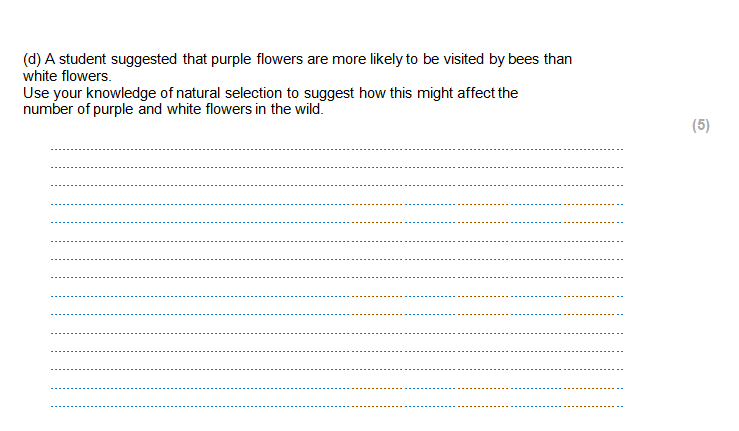 
Q1.
The use of a pesticide may result in an increase in the number of pest organisms that
are resistant to the pesticide.

Use your knowledge of natural selection to explain the increase in the number of
pest organisms that are resistant to the pesticide.(5)      ..............................................................................................................................................      ..............................................................................................................................................      ..............................................................................................................................................      ..............................................................................................................................................      ..............................................................................................................................................      ..............................................................................................................................................      ..............................................................................................................................................      ..............................................................................................................................................      ..............................................................................................................................................      ..............................................................................................................................................      ..............................................................................................................................................      ..............................................................................................................................................      ..............................................................................................................................................      ..............................................................................................................................................      ..............................................................................................................................................      ..............................................................................................................................................      ..............................................................................................................................................      ..............................................................................................................................................      ..............................................................................................................................................      ..............................................................................................................................................      ..............................................................................................................................................
(Total for question = 5 marks)Questions
Q1.
The use of a pesticide may result in an increase in the number of pest organisms that
are resistant to the pesticide.

Use your knowledge of natural selection to explain the increase in the number of
pest organisms that are resistant to the pesticide.(5)      ..............................................................................................................................................      ..............................................................................................................................................      ..............................................................................................................................................      ..............................................................................................................................................      ..............................................................................................................................................      ..............................................................................................................................................      ..............................................................................................................................................      ..............................................................................................................................................      ..............................................................................................................................................      ..............................................................................................................................................      ..............................................................................................................................................      ..............................................................................................................................................      ..............................................................................................................................................      ..............................................................................................................................................      ..............................................................................................................................................      ..............................................................................................................................................      ..............................................................................................................................................      ..............................................................................................................................................      ..............................................................................................................................................      ..............................................................................................................................................      ..............................................................................................................................................
(Total for question = 5 marks)Mark Scheme
Q1.
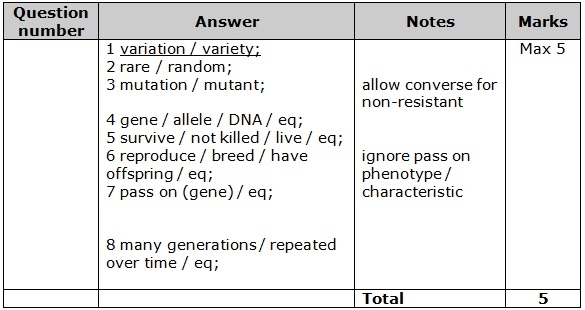 